Уважаемые родители!Задание выполняем с детьми и отправляем фото или видео в личку. Спасибо! Желаем удачи!Задание № 1 Окружающий мир Назови каждого животного.  Покажи диких и домашних животных. Обведи домашних животных желтым карандашом, а диких- синим.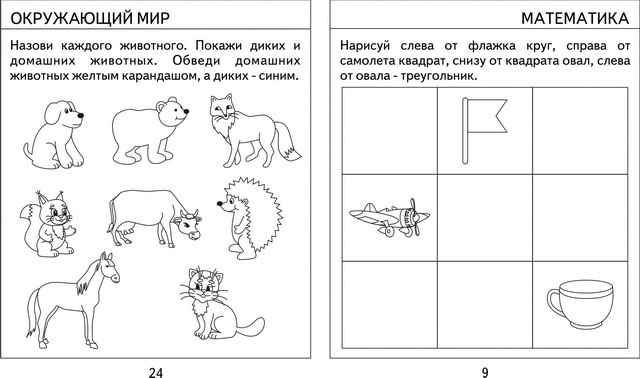 2. Предложите ребенку раскрасить предметы в рамочках. Пусть ребенок назовет, для какого времени года они нужны.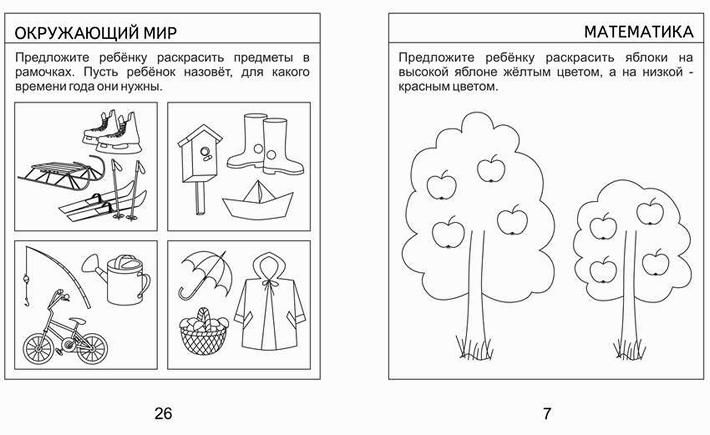 Задание № 2 ФЭМПРаскрась у самой высокой девочки платье синим цветом, у самой низкой – желтым.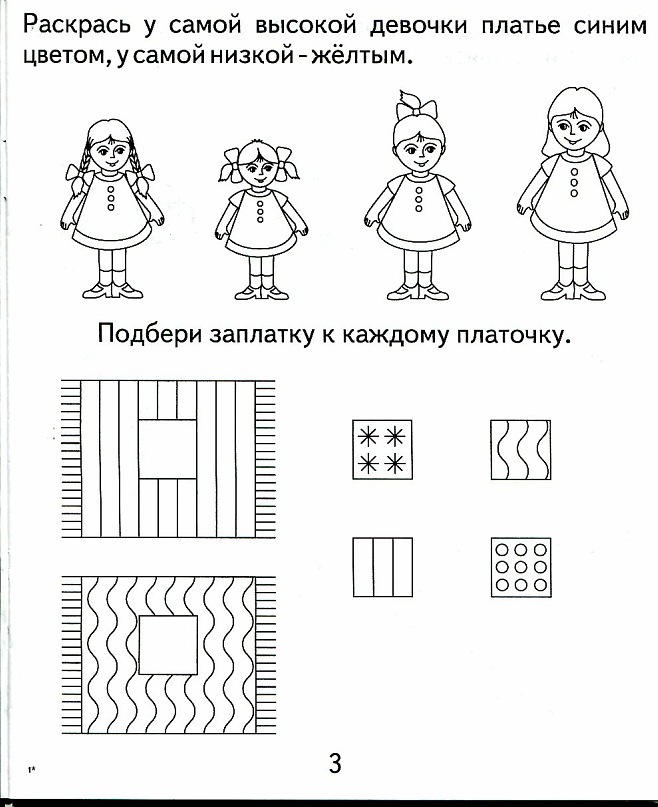 2. Предложите ребенку раскрасить длинные ленточки синим цветом, а короткие – желтым.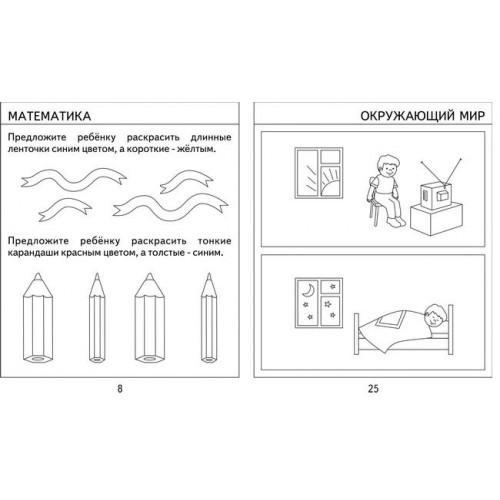 Предложите ребенку раскрасить тонкие карандаши красным цветом, а толстые- синим.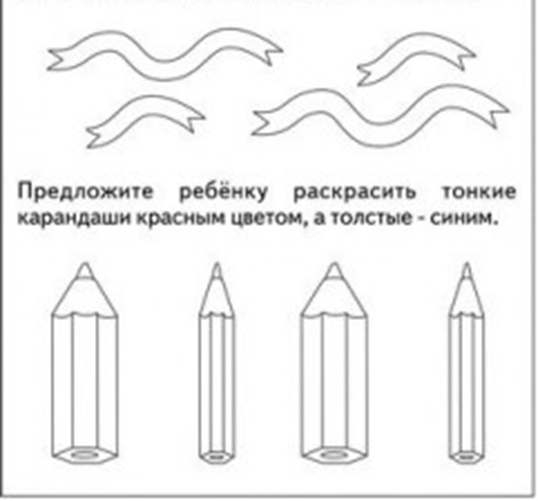 Задание № 3 Развитие речи1. 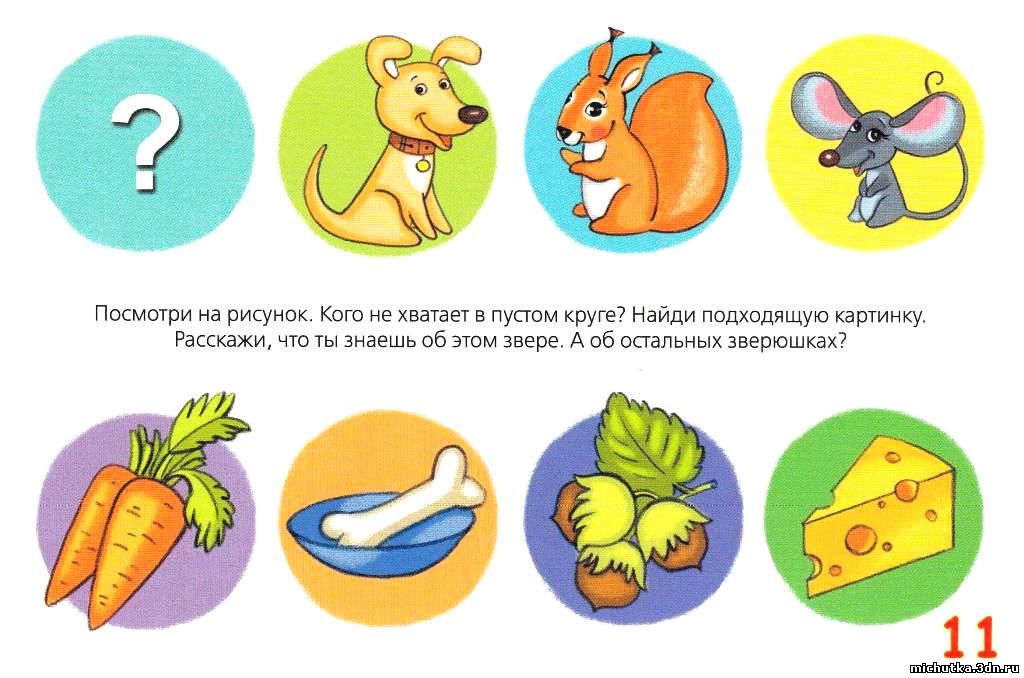 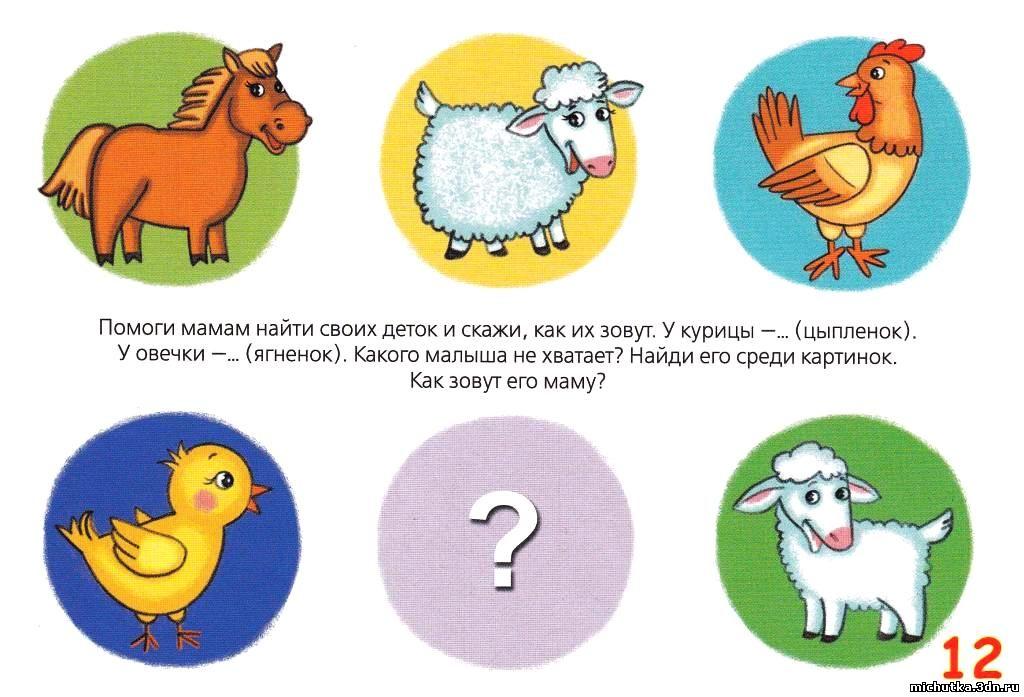 Задание № 4 Мелкая моторика Предложите ребенку нарисовать справа точно такие же фигуры.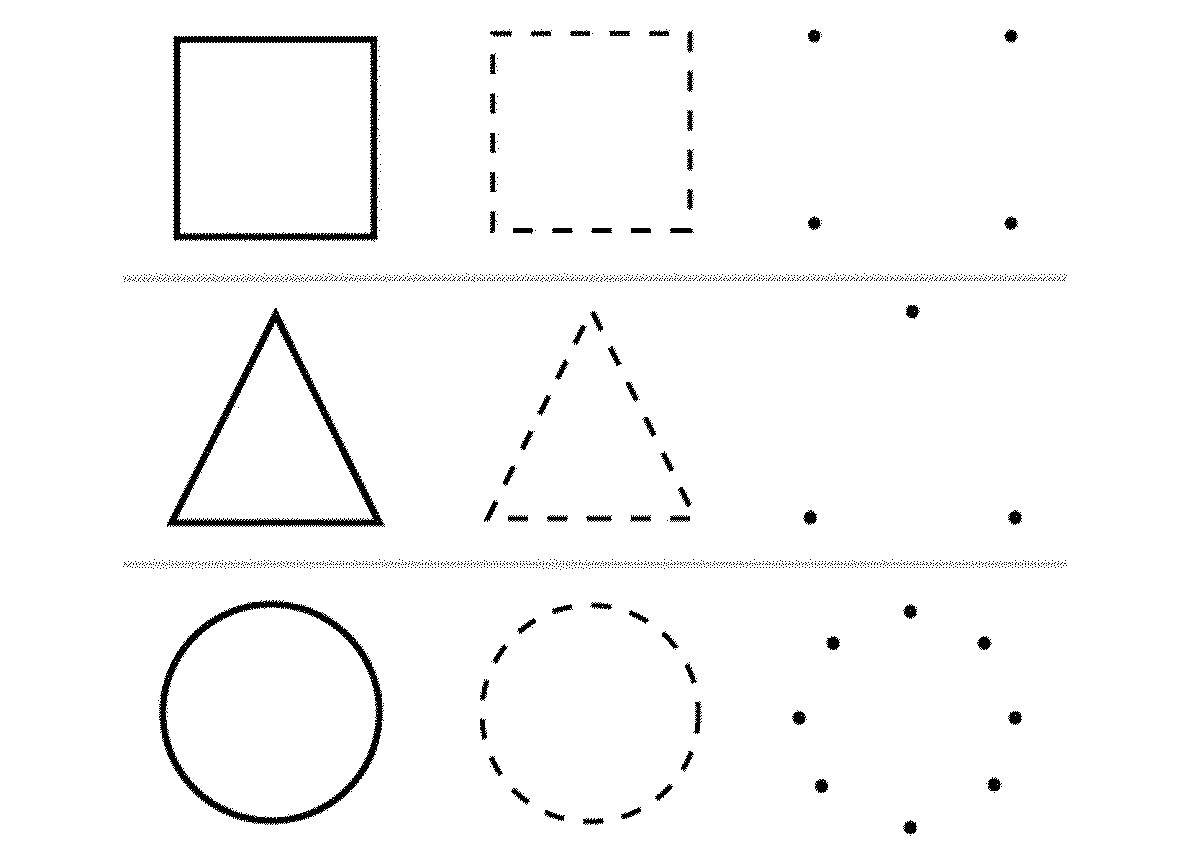 Перенеси каждую фигуру на новое место: 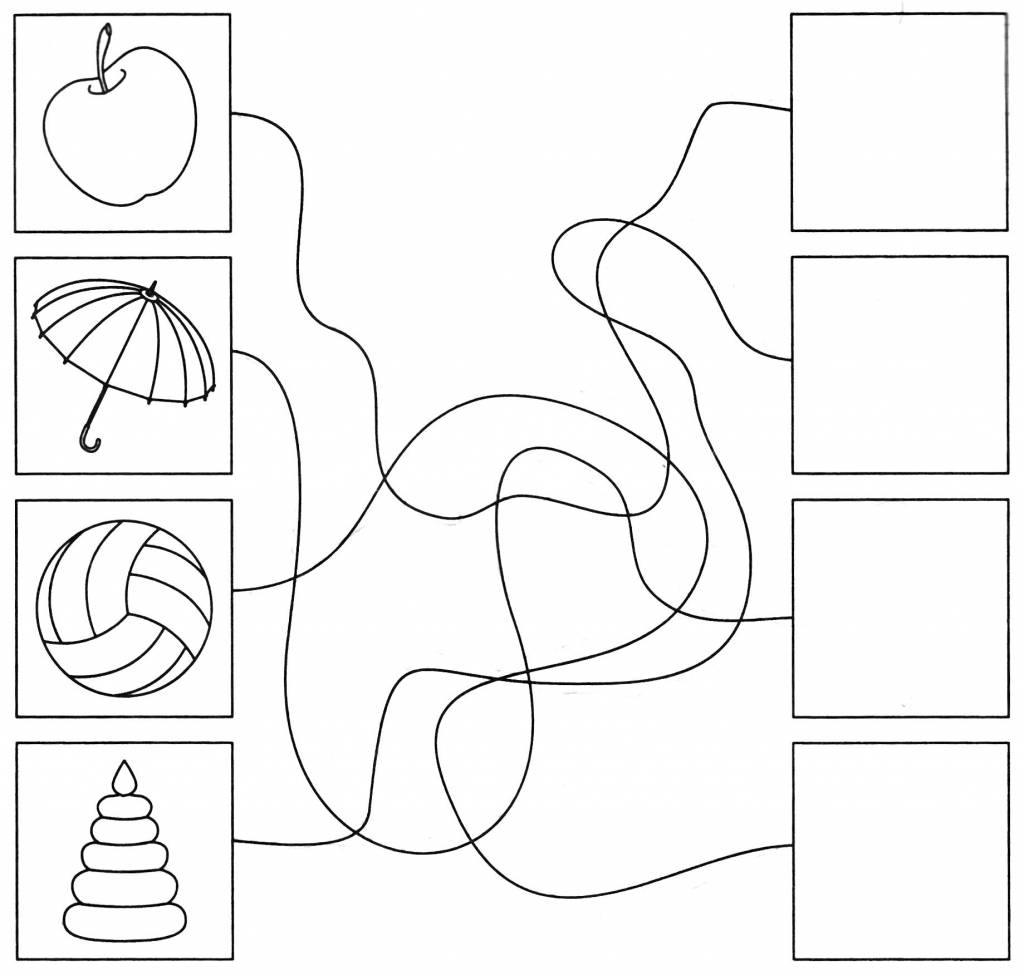 Уважаемые родители! Не забывайте читать детям сказки, откройте для них этот удивительный, волшебный, сказочный мир! Читайте с детьми как можно больше, а главное поговорите, о чем прочитали!Сказки народов мира :Болгарская сказка «Воробей и лиса»Венгерская сказка «Два жадных медвежонка»Итальянская сказка «Ленивая Бручолина»Латышская сказка «Лесной Мишка и Проказница-Мышка»